Hotel Prices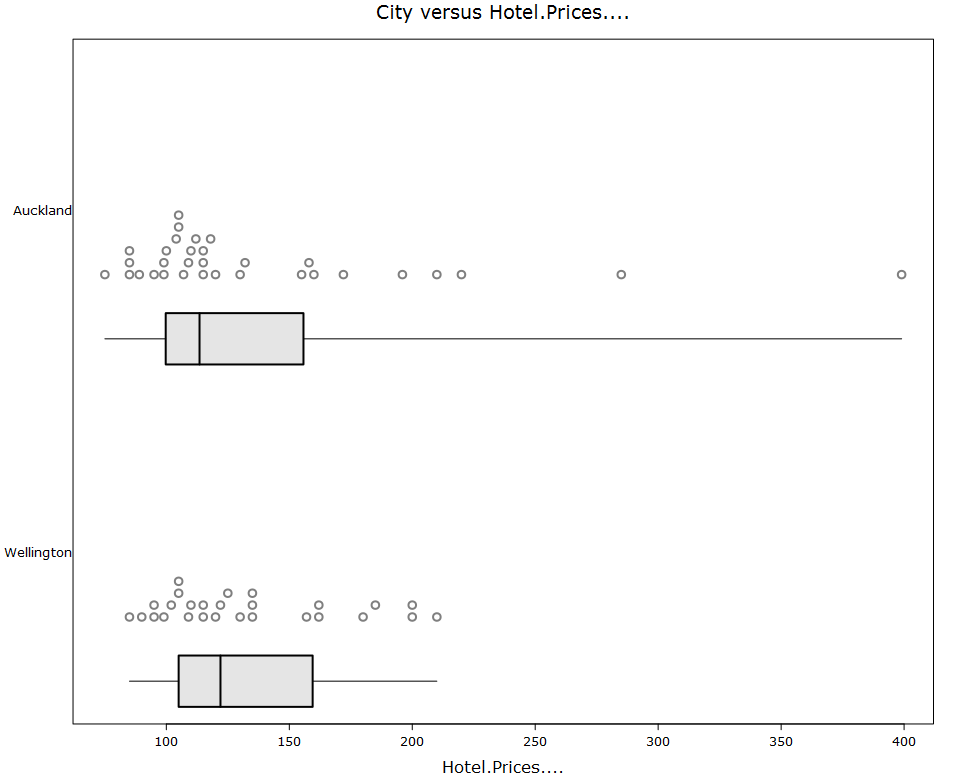 Summary of Hotel.Prices.... by City:            	      Min.   1st Qu.   Median    Mean   3rd Qu.   Max.   Std.dev   Sample.Size   n.missing   Auckland       75      99.75     113.5        136.4     155.8    399      66.6             32           0   Wellington     85       105      122           132.7     159.5    210        36.7            27           0   